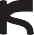 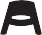 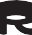 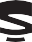 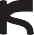 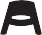 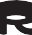 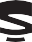 TIRMIKLARTırmıklar; geleneksel toprak işlemede ikincil veya yüzeysel toprak işleme, toprak ve su korumasına yönelik toprak işleme tekniklerinde ise birincil ve ikincil toprak işleme amacıyla kullanılırlar. Anız bozma, yalancı sürüm, yüzeysel toprak işleme, ikileme-üçleme, tohum yatağı hazırlığı, mekanik yabancı ot kontrolü vb.’ lerine yararlar. Toprağı karıştırma, parçalama, kabartma, düzeltme ve bastırma vb. etkilere sahiptirler. Ekimden önce, ekimle birlikte veya ekimden sonra kullanılabilirler.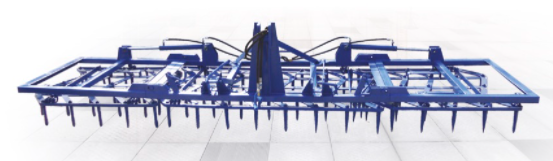 Tırmıklar ; 60-75-80-90-110-120 dişlilere kadar hidrolik katlamalı , 30-40-44-50-552-60-75-80-90 dişlilere kadar mekanik olur.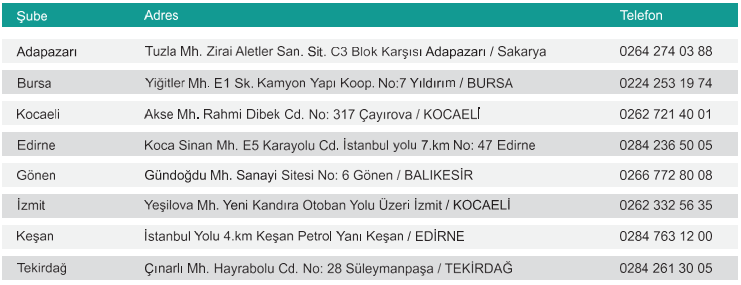 GENİŞLİKUZUNLUKYÜKSEKLİKBIÇAK YÜKSEKLİĞİGEREKLİ GÜÇ200 cm125 cm125 cm45 cm40-50 HP220 cm135 cm125 cm45 cm50-60 HP250 cm150 cm125 cm45 cm60-70 HP